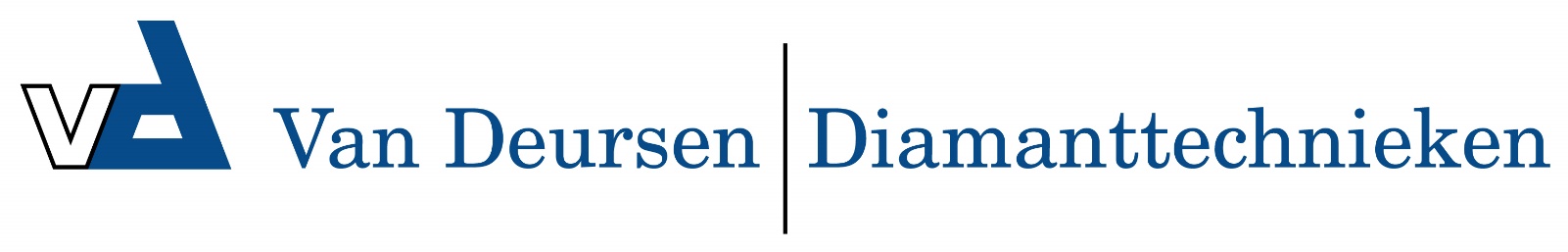 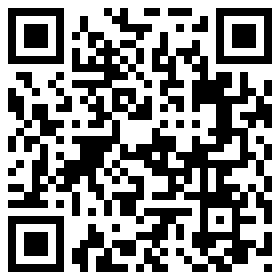 HS PA-1455 KFG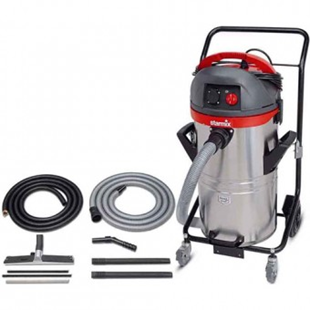 Voor NatzuigenBeschrijving van Starmix stofzuigers HS PA-1455 KFG
Stofzuiger Starmix HS PA1455 KFG Pompzuiger

De HS-Serie van Starmix

Bijzondere KenmerkenGeïntegreerde dompelpomp (uitneembaar)Stopcontact met inschakelautomaatSoft start & naloop elektronicaOverloopbeveiligingHandgreep met kabelhaakOpbergvlak voor het neerleggen van gereedschappenAntistatisch voorbereidTechnische gegevens van Starmix stofzuigers HS PA-1455 KFG
Technische specificatiesAfgegeven vermogen max : 1400WattVolumestroom max : 61 l/sOnderdruk max : 248 mbarKetelinhoud: Bruto : 55 l / Stof 50 l / water 43 lAfmetingen (LxBxH) : 59 cm x 57 cm x 100 cmGewicht : 26,8 kgUitvoering55 l Speciaal r.v.s. ketelKiepketelPolyester vouwfilter patroon FPPR 72007200 cm² FilteroppervlakPapierfilter zak8 Meter, PVC stroomkabelStandaard Meegeleverd:Systeem Ø 35 mm1 x Zuigslang (5 m lang)1 x Kunststof handgreep met luchtregelaar2 x Kunststof zuigbuis (à 50 cm lang)1 x Professionele zuigmond (37 cm breed)1 x Haarinzet voor zuigmond1 x Rubberinzet voor zuigmond1 x Afvoerslang (Ø 33 mm; 5 m lang)